ዜና መድን (Zena medin)የኢትዮጵያ መድን ድርጅት የ16ኛ ዙር ሰልጣኝ ኦፊሰሮችን አስመረቀ፡፡ የኢትዮጵያ መድን ድርጅት እ.ኤ.አ ከሚያዝያ 26  እስከ ሰኔ 30/ 2018  ድረስ 73 (ሰባ ሶስት) አዳዲስ እና 22 (ሃያ ሁለት) ነባር ሰራተኞችን በድርጅቱ አዳራሽ አሰልጥኖ እ.ኤ.አ. ሐምሌ 3 ቀን 2018 አስመረቀ፡፡ ስልጠናው ለሁለት ወራት ያህል የተሰጠ ሲሆን ስልጠናውም የረዥም ጊዜ እና የጠቅላላ መድን ዋስትና መሠረታዊ መርሆዎች፤ ትግበራዎች እንዲሁም በኢንሹራንስና አካውንቲንግ ሶፍት ዌር (Insis & Accounting Software) አጠቃቀም ላይ ያተኮረ ነበር፡፡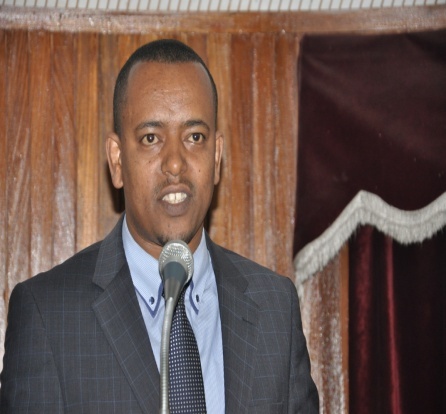 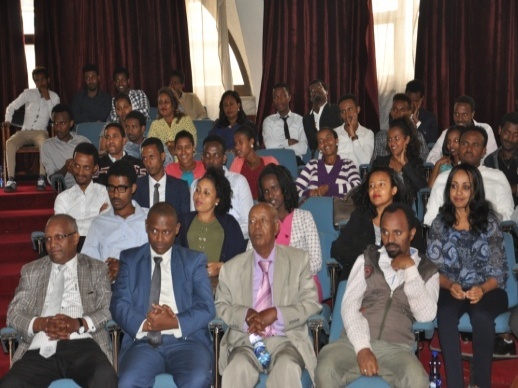 የኢ.መ.ድ. ዋና ሥራ አስፈጻሚ አቶ ነጻነት ለሜሳ በምረቃው ሥነ ሥርዓት ላይ ንግግር ሲያደርጉበምርቃት ፕሮግራሙ ላይ የኢትዮጵያ መድን ድርጅት ዋና ሥራ አስፈፃሚ አቶ ነፃነት ለሜሳ፣ የድርጅቱ አመራር አባላት እና አሰልጣኞች የተገኙ ሲሆን የድርጅቱ ዋና ስራ አስፈፃሚም ንግግር አድርገዋል፡፡ በንግግራቸውም ላይ ተመራቂዎቹ የኢትዮጵያ መድን ድርጅትን ምርጫቸው ስላደረጉ አመስግነው ምርጫቸውም ለሙያ እድገታቸው ትክክለኛ ቦታ እንደሆነ በመግለጽ ተመራቂዎች በስልጠና ወቅት ያገኙትን ክህሎት ወደተግባር እንዲቀይሩ አሳስበዋል፡፡ ይህ በእንዲህ እንዳለ የተመራቂ ሰልጣኞች ተወካይ አቶ በላይነህ አስማረ ንግግር ያደረጉ ሲሆን በንግግራቸውም ሠልጣኞቹ በነበራቸው ቆይታ ድርጅቱን አመስግነው ሰልጣኝ ተመራቂዎች የድርጅቱን ነባር አሰራሮች ከአዳዲና ዘመናዊ አሠራር  ጋር ራሳቸውን በማዋሀድ የድርጅቱን ዓላማ ለማሳካት ቁርጠኞች መሆናቸውን ገልፀዋል፡፡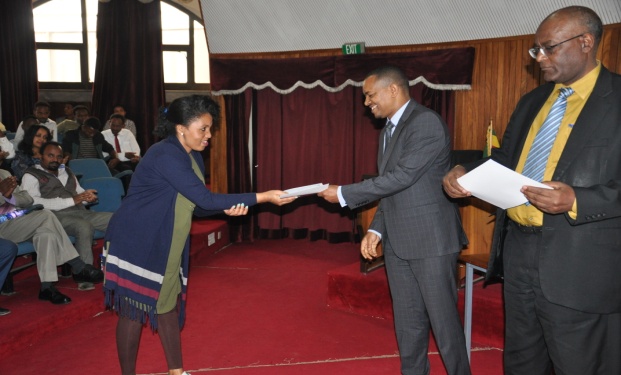 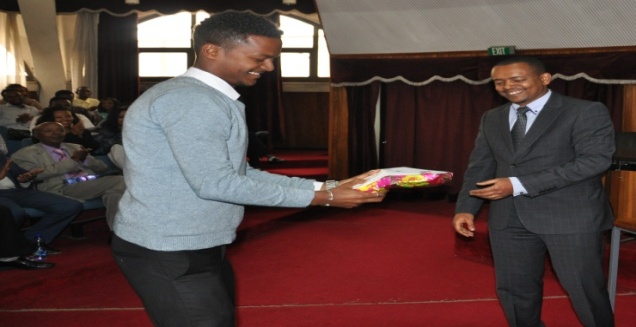 የኢ.መ.ድ. ዋና ሥራ አስፈጻሚ አቶ ነጻነት ለሜሳ ለተመራቂዎች ሰርተፊኬትና ብልጫ ላሳዩ ሽልማት ሲሰጡየኢትዮጵያ መድን ድርጅት አዳዲስ  ሰራተኞች በስራ ላይ ከመመደቡ በፊት በመድን ስራ እና በደንበኞች አያያዝ ዙሪያ በቂ እውቀት እና ክህሎት ይዘው  በተገቢው መንገድ ስራቸውን  እንዲያከናውኑ በዓመት ሁለት ጊዜ ስልጠና የሚሰጥ ሲሆን በዚሁ አግባብ ሥልጠናው የሚቀጥል ይሆናል፡፡በመጨረሻም በምርቃት ስነሥርዓቱ  ላይ የድርጅቱ ዋና ስራ አስፈፃሚ ለዘንድሮ ተመራቂ ሰልጣኞች የምስክር ወረቀት የሰጡ ሲሆን የላቀ ውጤት ላስመዘገቡ ሰልጣኞችም የማበረታቻ ሽልማት አበርክተዋል፡፡                      32ኛው የኢትዮጵያ መድን ድርጅት የስራ አመራር ዓመታዊ ጉባኤ ተካሄደከታክስ በፊት የብር 946.3  ሚሊዮን ትርፍ ተገኘ32ኛው  የኢትዮጵያ መድን ድርጅት ዓመታዊ የስራ አመራር  ጉባዔ የስራ አመራር ቦርድ አባላት ክቡር አቶ ዳባ ደበሌና ክቡር አቶ ደጉ ላቀው፣   አቶ ነፃነት ለሜሳ የኢ.መ.ድ. ዋና ስራ አስፈፃሚና  የድርጅቱ የስራ አመራር አባላት፣ እንዲሁም የኢ.መ.ድ.የሠራተኛ ማህር ተወካዮች በተገኙበት  ከነሐሴ 18- 19 ቀን 2010 ዓ.ም ለሁለት ቀናት ያህል በሂልተን ሆቴል ተካሄደ፡፡  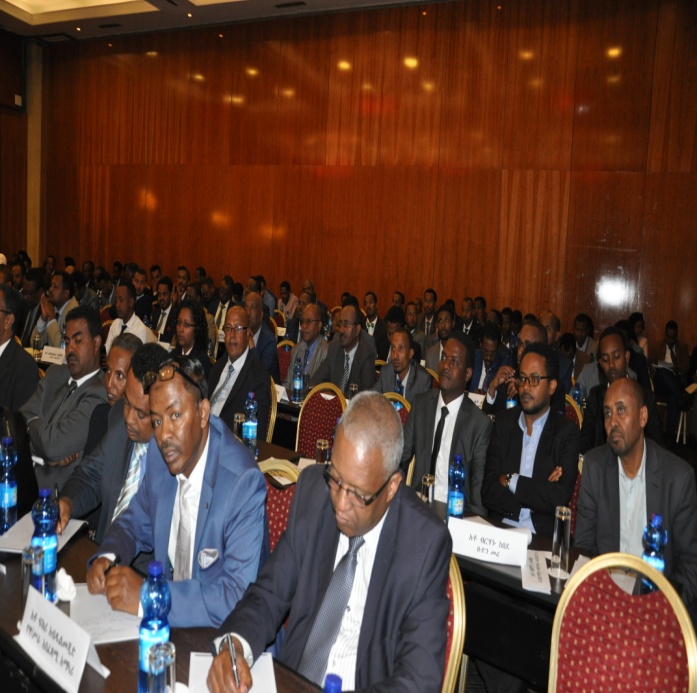 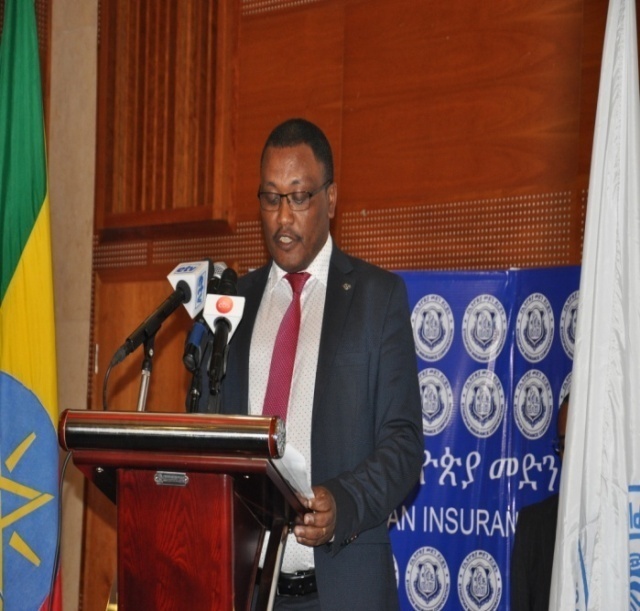 ክቡር አቶ ዳባ ደበሌ የኢትዮጵያ መድን ድርጅት የስራ አመራር ቦርድ አባል ንግግር ሲያደርጉክቡር አቶ ዳባ ደበሌ በጉባዔው መክፈቻ ላይ ተገኝተው የመክ3ፈቻ ንግግር ያደረጉ ሲሆን ባደረጉትም ንግግር የኢትዮጵያ መድን ድርጅት በኢንዱስትሪው ዘርፍ ካለው የረጅም ዓመታት ልምድ አኳያ በአገራችን ኢትዮጵያ በተለያዩ ዘርፎች በአዲስ መልክ እየታዩ ያሉት ለውጦችና ተነሳሽነት እንዲሁም መልካም አጋጣሚዎች ከሚፈጥሩለት ምቹ ሁኔታ እና ከዚህ በላይ ለማደግ ከሚያስችለው እምቅ አቅም አኳያ በዘርፉ ትልቅ ስራ መስራት እንደሚገባው ጠቁመዋል፡፡  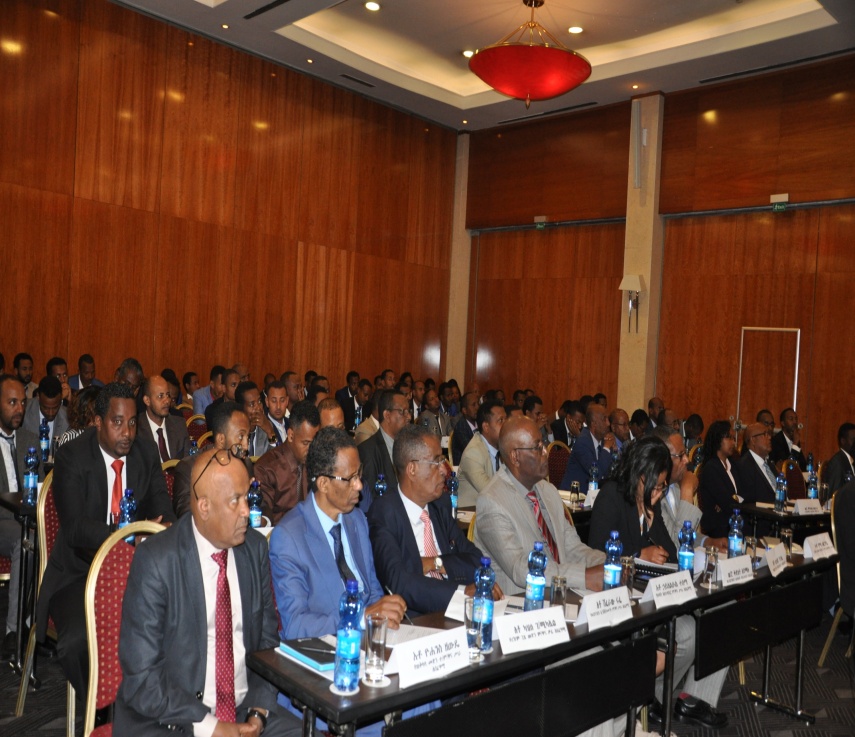 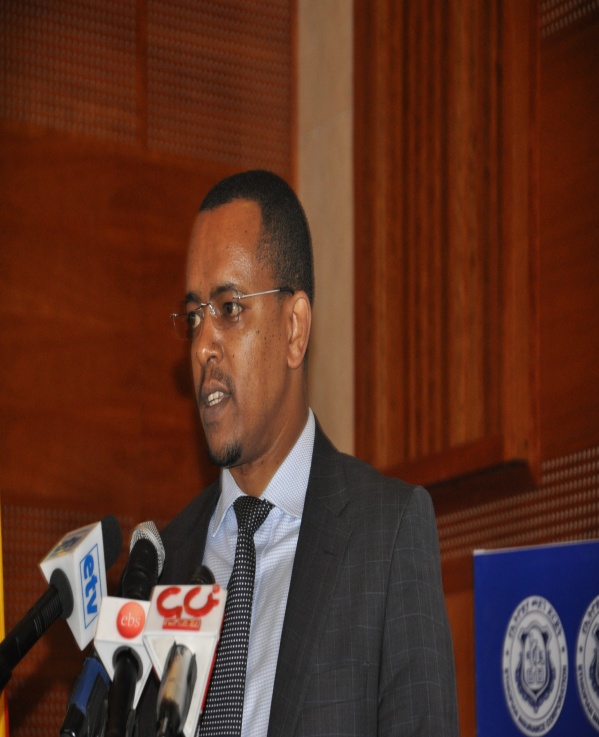 የኢትዮጵያ መድን ድርጅት ዋና ስራ አስፈፃሚ አቶ ነፃነት ለሜሳ ሪፖርት ሲያቀርቡበጉባኤው ላይ አቶ ነፃነት ለሜሳ የኢትዮጵያ መድን ድርጅት ዋና ስራ አስፈፃሚ ባቀረቡት ሪፖርት እንደገለፁት ድርጅቱ በ2010 በጀት ዓመት ከታክስ በፊት  የብር  946.3  ሚሊዮን ትርፍ ያስመዘገበ ሲሆን ይህም አፈፃፀም ካለፈው በጀት ዓመት ተመሳሳይ ወቅት አፈፃፀም ጋር ሲነፃፀር የ36 በመቶ ብልጫ ማስመዝገቡን አስታውቀዋል፡፡በበጀት ዓመቱ በተደረገ ጥረት ብር 2.97 ቢሊዮን የአረቦን ገቢ ለማስመዝገብ የተቻለ መሆኑንና በአጠቃላይ ከተመዘገበው የአረቦን ገቢ ውስጥ ብር 2.9  ቢሊዮን ወይም  96.1 በመቶ ከጠቅላላ መድን (General Insurance) ዘርፍ  የተገኘ ሲሆን ቀሪው ብር 116.5 ሚሊዮን ወይም  3.9 በመቶው ደግሞ ከረጅም ጊዜ መድን (Long Term Insurance) ዘርፍ የተመዘገበ መሆኑን ዋና ሥራ አስፈፃሚው በሪፖርታቸው ገልፀዋል፡፡በበጀት ዓመቱ በተመዘገበው አረቦን የተሰጠው የሽፋን መጠንም ብር 2.2 ትሪሊየን የደረሰ ሲሆን ይህ መጠነ ሰፊ ሽፋን የሚያሳየው አንጋፋውና አስተማማኙ የኢትዮጵያ መድን ድርጅት ሥጋትን የመሸከም አቅም ከጊዜ ወደ ጊዜ እያደገ የመጣና በሀገራችን የኢኮኖሚ ዕድገት ውስጥ እየተጫወተ ያለው ሚና የጎላ መሆኑን አክለው ጠቅሰዋል፡፡ በተጠናቀቀው በጀት ዓመት የመድን ሽፋን ከተሰጣቸው ደንበኞች ውስጥ በሕይወትና በንብረት ላይ ጉዳት ለደረሰባቸውና ከሶስተኛ ወገን የሕጋዊ ኃላፊነት ጥያቄ ለቀረበባቸው፣ እንዲሁም ባለፉት ዓመታት በተለየዩ ምክንያቶች በእንጥልጥል ላይ ለነበሩ የካሣ ጥያቄዎች (Outstanding claims) በድምሩ ከብር 1.2 ቢሊዮን በላይ የካሳ ክፍያ መፈፀሙ ተጠቅሷል፡፡ ከተከፈለው የካሳ ክፍያ ውስጥም የጠቅላላ መድን (General Insurance) ድርሻ ብር 1.1 ቢሊዮን ወይም 94.6 በመቶ ሲሆን ከዚህ ውስጥ ከፍተኛውን ድርሻ የወሰደው ለተሸከርካሪ ዋስትና የተከፈለው የካሳ ክፍያ መሆኑን አመልክተዋል፡፡በአጠቃላይ በበጀት ዓመቱ ከውል ሥራ ውጤት ብር 1.1 ቢሊዮን ከኢንቨስትመንት እና ሌሎች ገቢዎች ብር 299 ሚሊዮን ገቢ ሊገኝ ችሏል፡፡ የኢትዮጵያ መድን ድርጅት የፋይናንስ አቅም ከጊዜ ወደ ጊዜ እየጨመረ መጥቶ የድርጅቱ አጠቃላይ ሀብት እ.ኤ.አ በ2017/18 ብር 5.4 ቢሊዮን የደረሰ ሲሆን የመድን ፈንዱም ብር 3.3 ቢሊዮን መድረሱ ታውቋል፡፡ በመጨረሻም ድርጅቱ በሀገራችን ብዙ ትኩረት ያልተሰጠውን የረዥም ጊዜ (የሕይወት) መድን አገልግሎት እንዲታወቅ በስፋት እና በብቃት እንዲዳረስ ያላሰለሰ ጥረት ማድረግ እንዳለበት በአፅኖት ተገልጿል፡፡ጉባዔው ለሁለት ቀን ባካሄደው ውይይት የተጠናቀቀውን በጀት ዓመት አፈፃፀም በመገምገምና በ2011 በጀት ዓመት እቅድ ላይ በስፋት በመወያየት በ11 ነጥብ የአቋም መግለጫ በማውጣት ተጠናቋል፡፡ በ2010 ዓ.ም በጀት ዓመት የላቀ የሥራ አፈፃፀም ላስመዘገቡ የሽያጭ ኃይሎች፣ ዲስትሪክቶችና ቅርንጫፎች ሽልማት ተሰጠ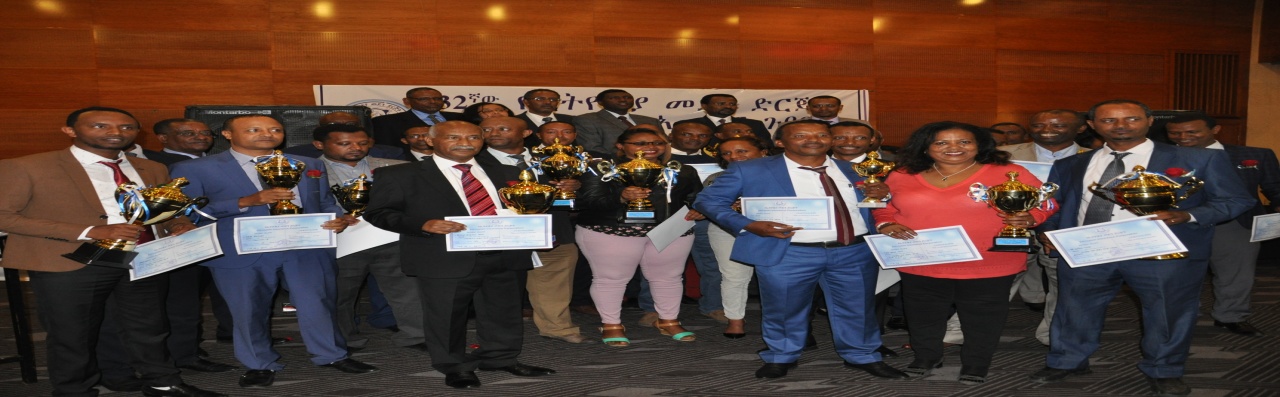 በ2010 ዓ.ም በጀት ዓመት የላቀ የሥራ አፈፃፀም ላስመዘገቡ ዲስትሪክት ‹‹ሀ››፣ ‹‹ለ››፣ ቅርንጫፍ I እና II እንዲሁም ለድርጅቱ የሽያጭ ኃይሎችና ብሮከሮች የማበረታቻ ሽልማት ተሰጠ፡፡ ሽልማቱ የተሰጠው በ32ኛው የኢትዮጵያ መድን ድርጅት ዓመታዊ የሥራ አመራር ጉባኤ መዝጊያን ምክንያት በማድረግ በአዲስ አበባ ሒልተን ሆቴል በተካሄደ ሥነ ሥረዓት ላይ ነው፡፡ተሸላሚዎቹ በጠቅላላ መድን ዘርፍና በረጅም ጊዜ መድን ዘርፍ በተለያዩ የመገምገሚያ መስፈርት የተሻለ አፈፃፀም ያስመዘገቡ ሲሆን የመገምገሚያ መስፈርቱ በጠቅላላ መድን ጽ/ቤት፣ በፋይናንስና ኢንቨስትመንት ጽ/ቤት፣ በቢዝነስ ዴቨሎፕመንትና ሪስክ ማኔጅመንት ጽ/ቤት በተለያዩ የመለኪያ መስፈርቶች ተገምግመው በድምር ውጤት ከፍተኛ ነጥብ ያገኙ የዋንጫና የገንዘብ ሽልማት ተሰጥቷቸዋል፡፡ በዚሁ መሠረት አሸናፊዎች ዝርዝር፣ የሽልማቱ አይነትና መጠን እንደሚከተለው ቀርቧል፡፡ዲስትሪክቶችና ቅርንጫፎች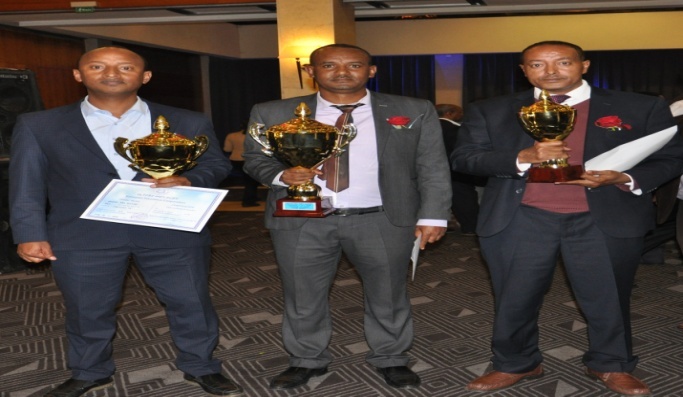 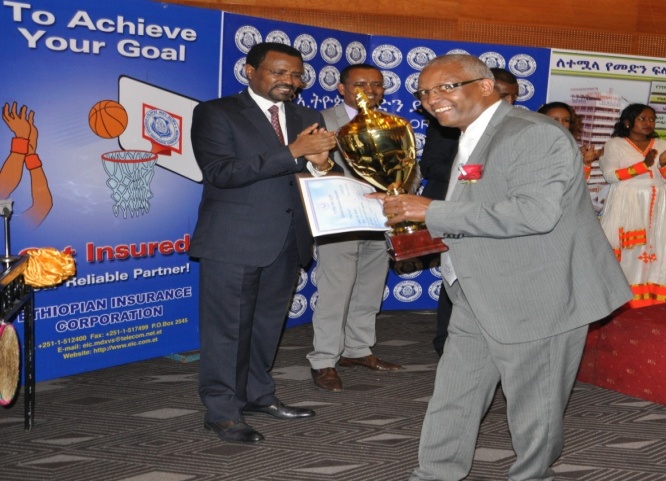 የመለኪያ መስፈርቶችሪፖርት በወቅቱ መላክ (on time submission of report)የአረቦን ገቢ ዕቅድ ማሳካት (GWP target)የተሰብሳቢ አረቦን መጠን ከዕቅድ አንፃር (Collection from total collectable)የተሸጡ ጠቅላላ ውሎች ብዛት ከዕቅድ አንፃር (Total number of policy)የውል ዕድሳት አፈፃፀም (policy retention)የወጪ ምጣኔ (expense ratio)በእንጥልጥል ላይ ያሉ የጉዳት ካሳ ጥያቄዎች (outstanding claim) ከተሸከርካሪ ውጪ የሆኑ ዋስተናዎች አፈፃፀም (portfolio mix-non motor business performance)ሪከቨሪ ማዕከል የሚገቡና የሚወጡ ተሸከርካሪዎች አፈፃፀም (change in number of vehicles in recovery)የባንክ ሒሳብ የማስታረቅ ሥራ (Bank reconciliation) Trial balance performanceየተሰብሳቢ ሒሳብ (trade debtor) አፈፃፀም መሆናቸው ታውቋል፡፡የሽያጭ ኃይሎች (የሽያጭ ወኪሎችና ብሮከሮች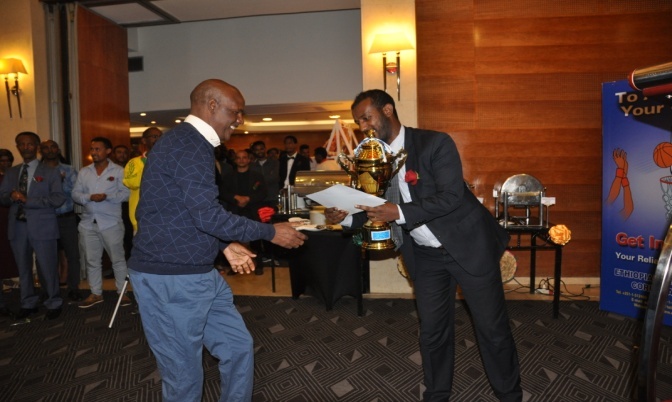 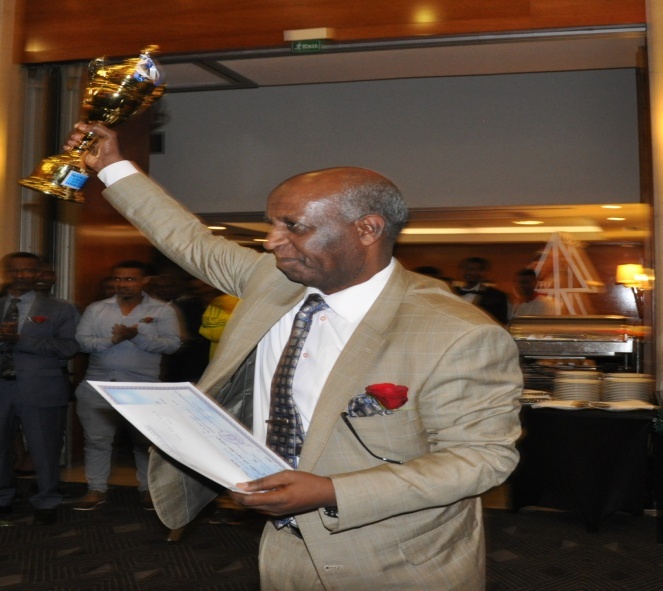 በእለቱ በክብር እንግድነት የተገኙት አቶ ድሪባ ኩማ (የኢትዮጵያ መድን ድርጅት ሥራ አመራር ቦርድ ሰብሳቢ)፣ የሥራ አመራር ቦርድ አባላትና የድርጅቱ ከፍተኛ የሥራ አመራር አባላት በየደረጃው አሸናፊ ለሆኑት ተሸላሚዎች ሽልማቱን አበርክተዋል፡፡  ለድርጅቱ ሠራተኞች ስልጠና ተሰጠ¾}KÁ¿ ›Ýß` YMÖ“­‹ }cÖ< u›=ƒÄåÁ SÉ” É`Ïƒ K}KÁ¿ ¾É`Ï~ W^}™‹ እ.›?.›. ŸNUK? 1 እeŸ SeŸ[U 30  k” 2018 É[e uÉ`Ï~ ¾ewcv ›Ç^i' uóÃ“”e“ Ø“ƒ ›"ÇT> እ“ u¨<ß GÑ` ¾}KÁ¿ YMÖ“­‹ }cØ}ªM:: u²=IU SW[ƒ:- ¨<eØ K¨<eØ ¾}cÖ<ƒ YMÖ“­‹:-እ.›?.›. ’Nc?  29,2018 K20 W^}™‹ u” Handling  of  Legal Documents ” ላይ eMÖ“­‹ }c…M::uóÃ“”e Ø“ƒ ›"ÇT> ¾}cÖ<ƒ eMÖ“­‹:-እ.›?.›. Ÿ’Nc?  20-24,2018  K10 W^}™‹ u” Life assurance” ላይ፣እ.›?.›. Ÿ’Nc?  20-24,2018  K10 W^}™‹ u”Insurance Accounting” ላይ፣ እ.›?.›. ŸSeŸ[U 03-07/2018 K7 W^}™‹  u”Motor Insurance” ላይ፣እ.›?.›. ŸSeŸ[U 03-07/2018 K5 W^}™‹ u”Marine Insurance” ላይ፣እ.›?.›. ŸSeŸ[U 17-21/2018 K12 W^}™‹ u” Principles & Practice of  Insurance” ላይ፣እ.›?.›. ŸSeŸ[U 17-21/07/2018 K5 W^}™‹ u”Property & Pecuniary Insurance” ላይ eMÖ“­‹ }c…M:: በአጠቃላይ በአንደኛው ሩብ ዓመት ውስጥ ለ69 ሠራተኞች ስልጠና የተሰጠ መሆኑን ከሀብት አስተዳደር ስልጠና ማዕከል ያገኘነው መረጃ ያመለክታል፡፡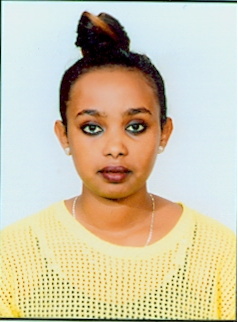 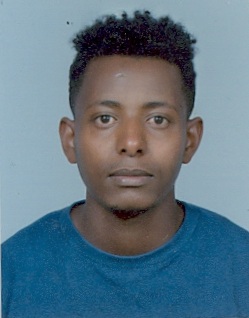 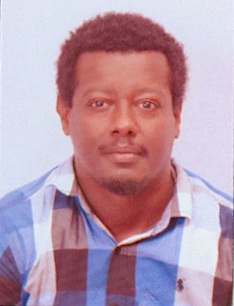 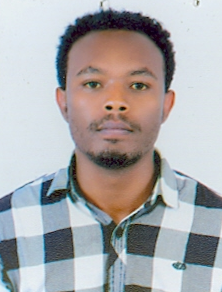 እ.ኤ.አ.  ŸNUK? 1 እስከ SeŸ[U 30 ቀን 2018 ድረስ የ82 ሠራተኞች ቅጥር የተካሄደ c=Jን 13 ሠራተኞች በጡረታ የተሰናበቱ መሆኑን ከሀብት አስተዳደር የተገኘው መረጃ ያመለክታል፡፡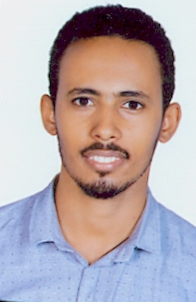 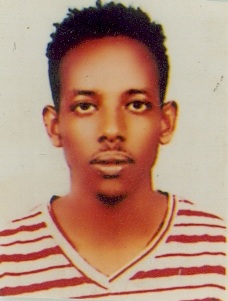 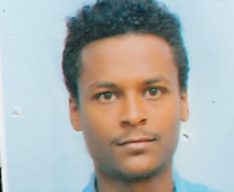 እዮኤል ተ/ፅዮን               ፋንታሁን አስቻለው            በሪሁን ክንዴ            ሐምዲ ክንዴ ማዕከላዊ አዲስ ዲስትሪክት         ሰሜን አዲስ ዲስትሪክት         እንጅባራ ቅርንጫፍ         ሐረር ቅርንጫፍ ሰልጣኝ ኦፊሰር                    ሰልጣኝ ኦፊሰር                ሰልጣኝ ኦፊሰር            ሰልጣኝ ኦፊሰር እ.ኤ.አ ሐምሌ 1 ቀን 2018   እ.ኤ.አ ሐምሌ 1 ቀን 2018   እ.ኤ.አ ሐምሌ 1 ቀን 2018  እ.ኤ.አ ሐምሌ 1 ቀን 2018   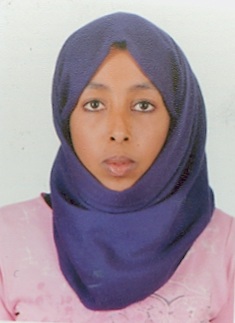 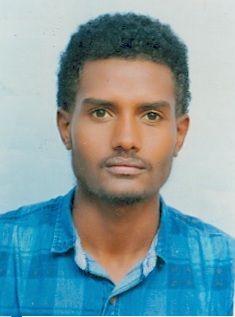 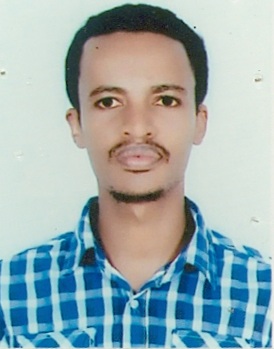 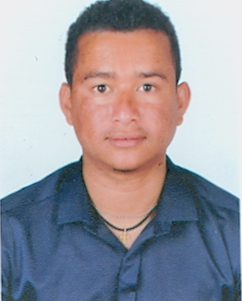 አበባው አለሜ               ጌታሁን መሃመድ              አሸናፊ ንጉሴ               ራቢያ ሰይድ   ዋና መ/ቤት                  አራዳ ዲስትሪክት                 ዋና መ/ቤት                ደሴ  ቅርንጫፍሰልጣኝ ኦፊሰር                 ሰልጣኝ ኦፊሰር                ሰልጣኝ ኦፊሰር              ሰልጣኝ ኦፊሰር እ.ኤ.አ ሐምሌ 1 ቀን 2018   እ.ኤ.አ ሐምሌ 1 ቀን 2018   እ.ኤ.አ ሐምሌ 1 ቀን 2018  እ.ኤ.አ ሐምሌ 1 ቀን 2018   ሱራፌል ሸምሱ                ማህሌት ዘውዱ             እዮብ ገረመው                  ይድነቃቸው ወጋየሁሕይወት አዲስ ዲስትሪክት    ማዕከላዊ አዲስ ዲስትሪክት     ጉለሌ  ቅርንጫፍ             ማዕከላዊ አዲስ ዲስትሪክት         ሰልጣኝ ኦፊሰር               ሰልጣኝ ኦፊሰር          ሰልጣኝ ኦፊሰር                 ሰልጣኝ ኦፊሰር እ.ኤ.አ ሐምሌ 1 ቀን 2018   እ.ኤ.አ ሐምሌ 1 ቀን 2018   እ.ኤ.አ ሐምሌ 1 ቀን 2018  እ.ኤ.አ ሐምሌ 1 ቀን 2018   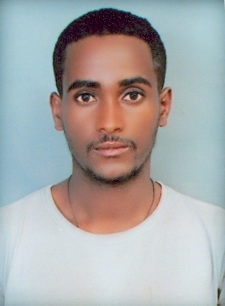 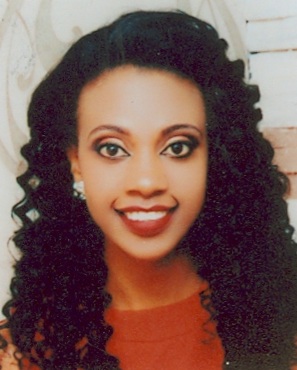 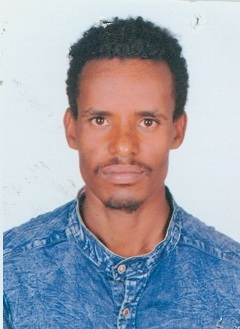 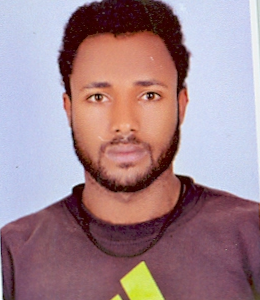     አልታየ ዳኘ                ባለም ጋርዴ                  ትዕግስት ማሩ                በላይነህ አስማረአውቶቡስ ታራ ቅርንጫፍ         ዋና መ/ቤት             ማዕከላዊ አዲስ ዲስትሪክት            ዋና መ/ቤት                ሰልጣኝ ኦፊሰር              ሰልጣኝ ኦፊሰር          ሰልጣኝ ኦፊሰር                 ሰልጣኝ ኦፊሰር እ.ኤ.አ ሐምሌ 1 ቀን 2018   እ.ኤ.አ ሐምሌ1 ቀን 2018    እ.ኤ.አ ሐምሌ 1 ቀን 2018     እ.ኤ.አ ሐምሌ 1 ቀን 2018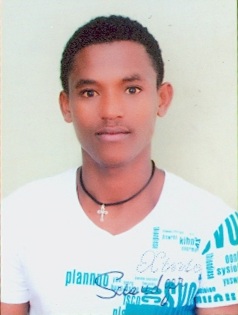 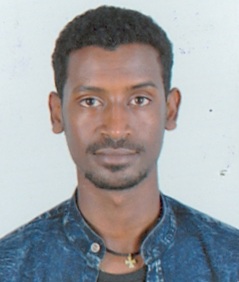 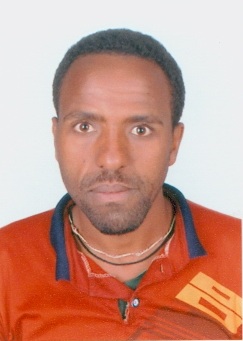 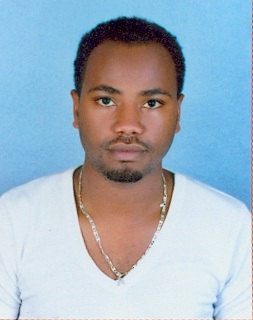 አሬሮ ጃተኒ                 ቅዱስ አያል                ጥላሁን አስፋው                    አሸናፊ አቡቲሰሜን አዲስ ዲስትሪክት  ሕይወት አዲስ ዲስትሪክት         ቦሌ ቅርንጫፍ                  ሆሳዕና  ቅርንጫፍ           ሰልጣኝ ኦፊሰር          ሰልጣኝ ኦፊሰር             ሰልጣኝ ኦፊሰር                   ሰልጣኝ ኦፊሰር እ.ኤ.አ ሐምሌ1 ቀን 2018  እ.ኤ.አ ሐምሌ1 ቀን 2018   እ.ኤ.አ ሐምሌ1 ቀን 2018        እ.ኤ.አ ሐምሌ 1 ቀን 2018   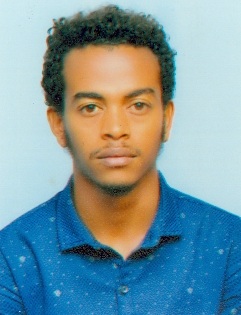 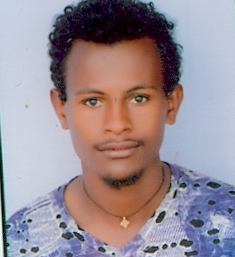 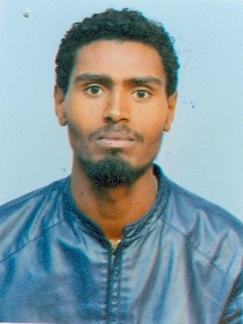 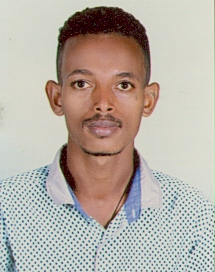 ደገፋ ደፋሩ                 ስንታየሁ ተክሉ                ወንድም አለኽኝ              ዮሴፍ ዘሪሁንሕይወት አዲስ ዲስትሪክት    ዶዶላ ቅርንጫፍ                ዲላ ቅርንጫፍ              አዋሽ 7 ቅርንጫፍሰልጣኝ ኦፊሰር              ሰልጣኝ ኦፊሰር                ሰልጣኝ ኦፊሰር               ሰልጣኝ ኦፊሰር እ.ኤ.አ ሐምሌ 1 ቀን 2018   እ.ኤ.አ ሐምሌ 1 ቀን 2018   እ.ኤ.አ ሐምሌ1 ቀን 2018     እ.ኤ.አ ሐምሌ 1 ቀን 2018   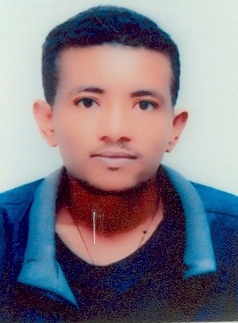 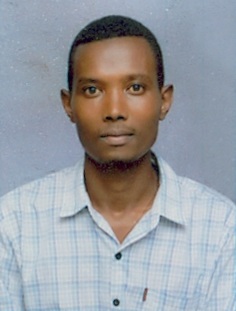 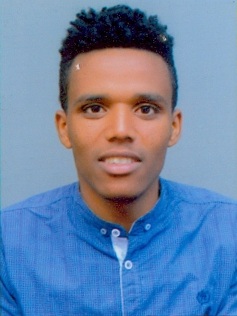 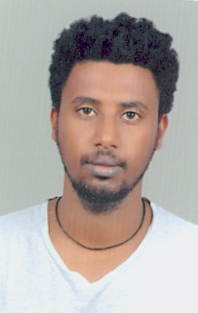  ኤፍሬም ሙሴ                 ረቢራ ከበደ                   ድሪባ ብርሃኑ              ማሙሽ ዋቅጅራዋናው መ/ቤት                 ጉለሌ ቅርንጫፍ           ምስራቅ አዲስ ዲስትሪክት     ምስራቅ አዲስ ዲስትሪክት    ሰልጣኝ ኦፊሰር              ሰልጣኝ ኦፊሰር               ሰልጣኝ ኦፊሰር             ሰልጣኝ ኦፊሰር እ.ኤ.አ ሐምሌ 1 ቀን 2018   እ.ኤ.አ ሐምሌ 1 ቀን 2018      እ.ኤ.አ ሐምሌ 1 ቀን 2018   እ.ኤ.አ ሐምሌ 1 ቀን 2018   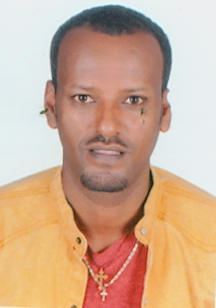 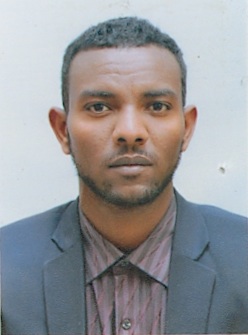 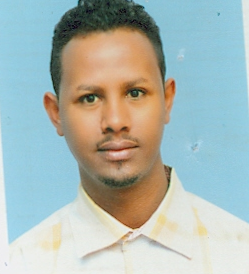 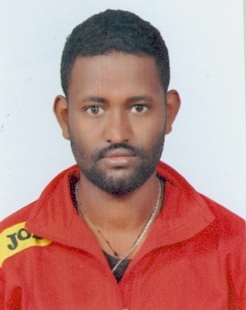   ተስፋሁን አንዳርጌ             ታሪኩ ወ/አረጋይ             እንግዳሰው በለጠ             አንዱአለም አዲሱ                          ዋናው መ/ቤት         ማዕከላዊ አዲስ ዲስትሪክት         ወልቂጤ ቅርንጫፍ        ባህር ዳር ዲስትሪክት                           ሰልጣኝ ኦፊሰር              ሰልጣኝ ኦፊሰር              ሰልጣኝ ኦፊሰር             ሰልጣኝ ኦፊሰር እ.ኤ.አ ሐምሌ 1 ቀን 2018   እ.ኤ.አ ሐምሌ 1 ቀን 2018   እ.ኤ.አ ሐምሌ 1 ቀን 2018     እ.ኤ.አ ሐምሌ 1 ቀን 2018   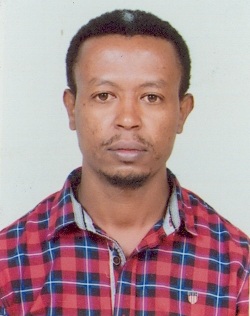 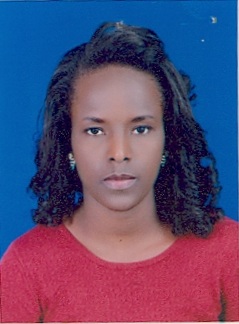 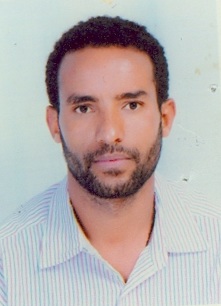 ወንደወሰን ላቀ                 ንጉሴ ባያብል             ዳንዔል ውዱ               ብዙ ጉራራ ሚክሲኮ ሕይወት ቅርንጫፍ     ሕይወት አዲስ ዲስትሪክት    ሕይወት አዲስ ዲስትሪክት   ምዕራብ አዲስ ዲስትሪክት      ሰልጣኝ ኦፊሰር                ሰልጣኝ ኦፊሰር               ሰልጣኝ ኦፊሰር             ሰልጣኝ ኦፊሰር እ.ኤ.አ ሐምሌ 1 ቀን 2018   እ.ኤ.አ ሐምሌ 1 ቀን 2018   እ.ኤ.አ ሐምሌ 1 ቀን 2018  እ.ኤ.አ ሐምሌ 1 ቀን 2018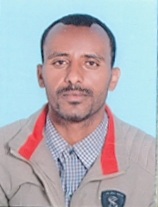 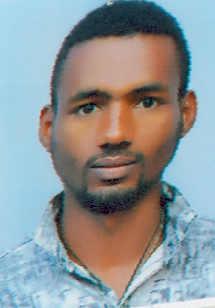 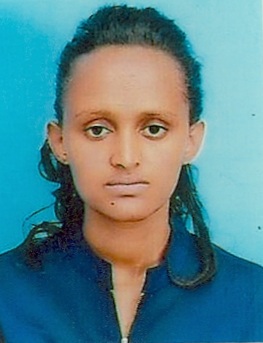 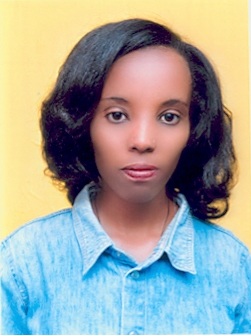    እመቤት መንገሻ               ሰናይት አፈወርቅ            መዝገቡ ተ/ወርቅ               ገብሬ ገንታ   ምስራቅ አዲስ ዲስትሪክት       ሰሜን አዲስ ዲስትሪክት         ወልቂጤ ቅርንጫፍ             ቦንጋ ቅርንጫፍሰልጣኝ ኦፊሰር                ሰልጣኝ ኦፊሰር              ሰልጣኝ ኦፊሰር             ሰልጣኝ ኦፊሰር እ.ኤ.አ ሐምሌ 1 ቀን 2018      እ.ኤ.አ ሐምሌ1 ቀን 2018    እ.ኤ.አ ሐምሌ1 ቀን 2018     እ.ኤ.አ ሐምሌ 1 ቀን 2018 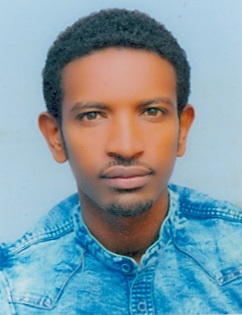 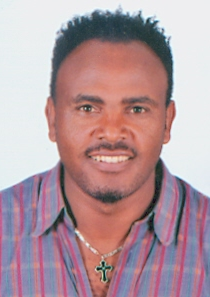 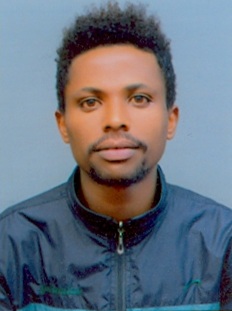 መላኩ ካባ                    ደስታ ኢርጀቦ             ወ/ስላሴ አለባቸው             ሃይላይ ትኬደምቢ ዶሎ ቅርንጫፍ           ሆሳዕና ቅርንጫፍ         ጎንደር  ቅርንጫፍ          ሽሬ እንደስላሴ ቅርንጫፍ   ሰልጣኝ ኦፊሰር                ሰልጣኝ ኦፊሰር               ሰልጣኝ ኦፊሰር             ሰልጣኝ ኦፊሰር እ.ኤ.አ ሐምሌ 1 ቀን 2018   እ.ኤ.አ ሐምሌ 1 ቀን 2018   እ.ኤ.አ ሐምሌ 1 ቀን 2018  እ.ኤ.አ ሐምሌ 1 ቀን 2018 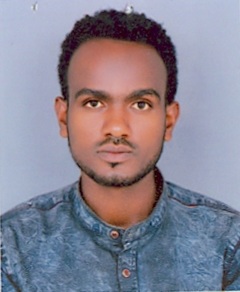 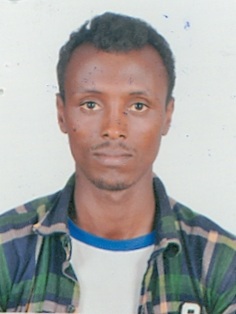 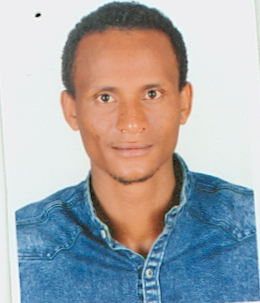 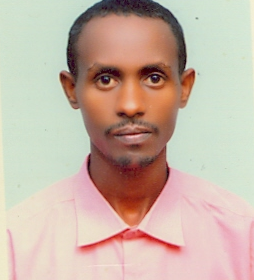 ሀይሌ ዘነበ                    ቢቂላ ሚጂና                 ኡመር ጀይላን                   ሀብታሙ ተሾመ ሽሬ እንደስላሴ ቅርንጫፍ      ደቡብ አዲስ ዲስትሪክት          ሮቤ ቅርንጫፍ            ማዕከላዊ አዲስ ዲስትሪክት        ሰልጣኝ ኦፊሰር                ሰልጣኝ ኦፊሰር               ሰልጣኝ ኦፊሰር                 ሰልጣኝ ኦፊሰር እ.ኤ.አ ሐምሌ 1 ቀን 2018     እ.ኤ.አ ሐምሌ1 ቀን 2018    እ.ኤ.አ ሐምሌ1 ቀን 2018    እ.ኤ.አ ሐምሌ1 ቀን 2018 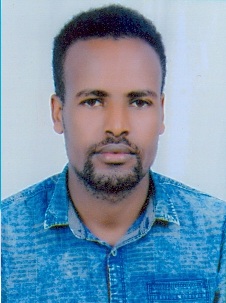 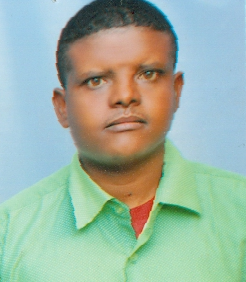 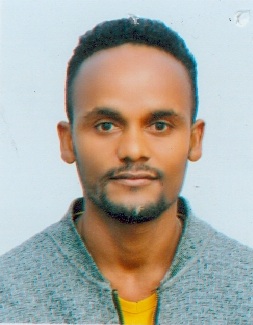 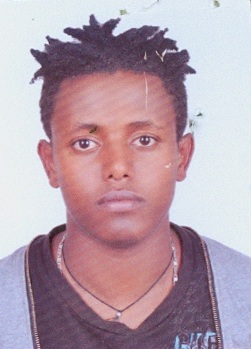 ፊሊሞን ፍ/ፅዮን                 አለማየሁ አቻሞ              ተፈራ አበበ                      ቤካ ቡላ ሕይወት አዲስ ዲስትሪክት        ዋና መ/ቤት                የረር ቅርንጫፍ              ዶዶላ ቅርንጫፍ ሰልጣኝ ኦፊሰር                 ሰልጣኝ ኦፊሰር                ሰልጣኝ ኦፊሰር               ሰልጣኝ ኦፊሰር እ.ኤ.አ ሐምሌ1 ቀን 2018   እ.ኤ.አ ሐምሌ1 ቀን 2018   እ.ኤ.አ ሐምሌ1 ቀን 2018  እ.ኤ.አ ሐምሌ1 ቀን 2018 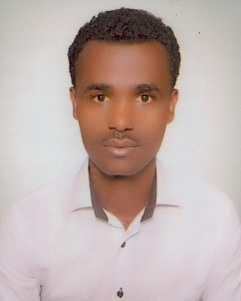 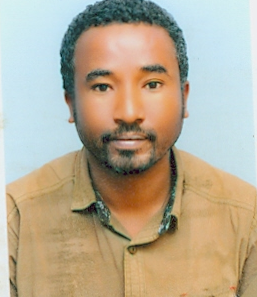 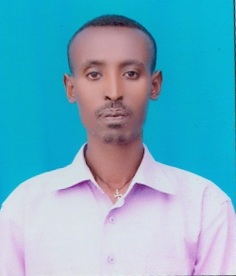 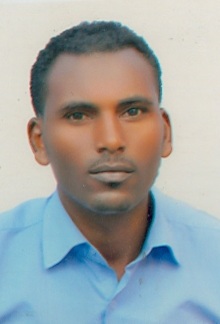 ኒሞና ጉተማ                  ባንቲገኝ ምህረቱ              ገ/እግዚአብሐር ገ/ኪዳን             ገመቹ አባተ የረር ቅርንጫፍ             ምስራቅ አዲስ ዲስትሪክት       ሽሬ እንደስላሴ ቅርንጫፍ         ጉለል ቅርንጫፍ ሰልጣኝ ኦፊሰር                ሰልጣኝ ኦፊሰር               ሰልጣኝ ኦፊሰር             ሰልጣኝ ኦፊሰር እ.ኤ.አ ሐምሌ 1 ቀን 2018   እ.ኤ.አ ሐምሌ 1 ቀን 2018   እ.ኤ.አ ሐምሌ 1 ቀን 2018  እ.ኤ.አ ሐምሌ 1 ቀን 2018 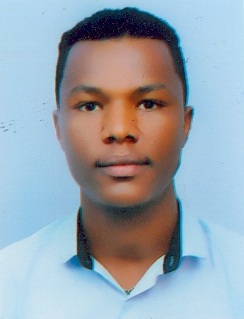 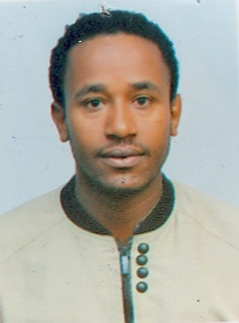 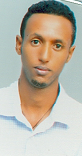 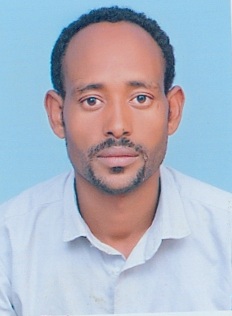 ገመቹ በቀለ              ወንደወሰን  ከበደ                   ግርማ ደፈርሻ                ናትናዔል ንጉሴ ቃሊቲ ቅርንጫፍ           ዋና መ/ቤት                     ሮቤ ቅርንጫፍ                ቦንጋ ቅርንጫፍ          ሰልጣኝ ኦፊሰር           ሰልጣኝ ኦፊሰር                    ሰልጣኝ ኦፊሰር                ሰልጣኝ ኦፊሰር እ.ኤ.አ ሐምሌ 1 ቀን 2018   እ.ኤ.አ ሐምሌ 1 ቀን 2018   እ.ኤ.አ ሐምሌ1 ቀን 2018  እ.ኤ.አ ሐምሌ1 ቀን 2018 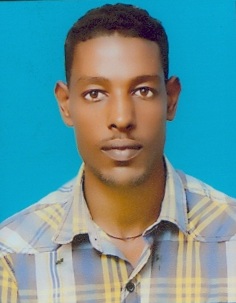 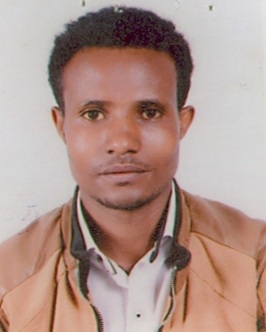 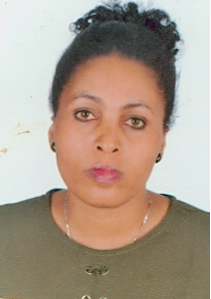 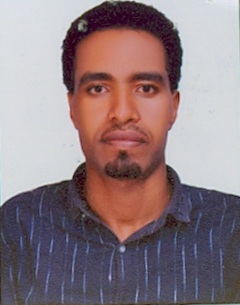 መርጋ አንጌቻ               ስንታየሁ ተስፋዬ               ስማቸው እብስቴ               መላኩ ሲሳይ ልደታ ቅርንጫፍ             ሳሪስ ቅርንጫፍ           መርካቶ ሕይወት ቅርንጫፍ       በቅሎ ቤት ቅርንጫፍ  ሰልጣኝ ኦፊሰር                 ሰልጣኝ ኦፊሰር               ሰልጣኝ ኦፊሰር               ሰልጣኝ ኦፊሰር እ.ኤ.አ ሐምሌ 1 ቀን 2018   እ.ኤ.አ ሐምሌ 1 ቀን 2018   እ.ኤ.አ ሐምሌ 1 ቀን 2018      እ.ኤ.አ ሐምሌ1 ቀን 2018 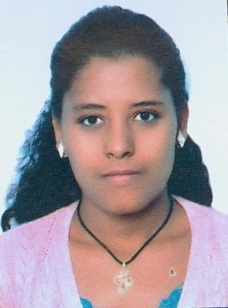 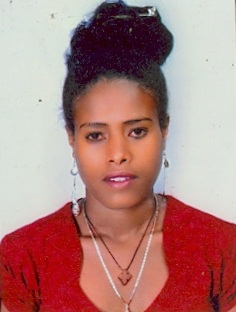 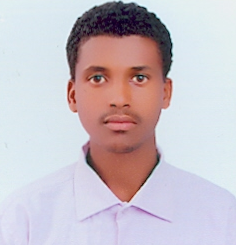 ታሪኩ ነጋሳ                  ሰሀለ ምረቴ                ማስተዋል አዲስ                   ትጓደድ ሞሱ                 ምስራቅ አዲስ ዲስትሪክት        ዋና መ/ቤት              ደቡብ አዲስ ዲስትሪክት         መገናኛ ቅርንጫፍ               ሰልጣኝ ኦፊሰር                ሰልጣኝ ኦፊሰር               ሰልጣኝ ኦፊሰር             ሰልጣኝ ኦፊሰር እ.ኤ.አ ሐምሌ 1 ቀን 2018   እ.ኤ.አ ሐምሌ 1 ቀን 2018   እ.ኤ.አ ሐምሌ1 ቀን 2018    እ.ኤ.አ ሐምሌ 1 ቀን 2018 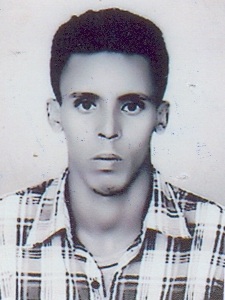 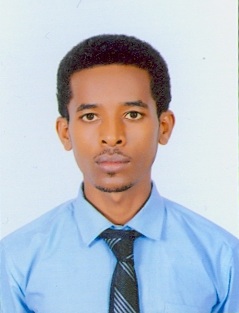 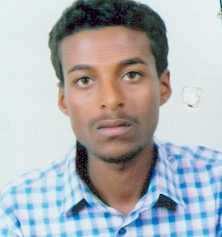 የሻምበል ገዳሙ                          አዲስ አካሉ                           ዘውዴ አማረ                    ባንቺ  ወርቁ   ሕይወት አዲስ ዲስትሪክት      ዋና መ/ቤት                 እንጅባራ ቅርንጫፍ          ደብረታቦር ቅርንጫፍ          ሰልጣኝ ኦፊሰር                ሰልጣኝ ኦፊሰር                ሰልጣኝ ኦፊሰር             ሴክሪተሪ ካሻር እ.ኤ.አ ሐምሌ 1 ቀን 2018  እ.ኤ.አ ሐምሌ 1 ቀን 2018   እ.ኤ.አ ሐምሌ 1 ቀን 2018  እ.ኤ.አ ሐምሌ 9ቀን 2018 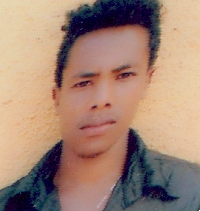 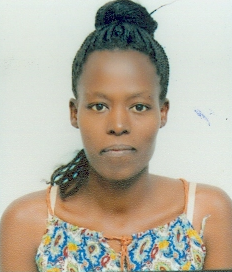 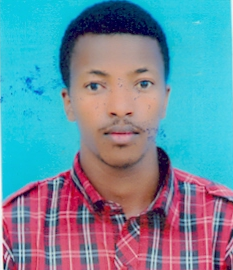 አየለ ዱራ                  መዓዛ ዳና                      በድረ ሀሰን                 ባጫ ጊዲ ጂማ ዲስትሪክት             አርባ ምንጭ ቅርንጫፍ            ቡታጅራ  ቅርንጫፍ            ሞጆ ቅርንጫፍ ተላላኪ                           ፅዳት                          ሹፌር                      ሹፌር እ.ኤ.አ ሐምሌ 23 ቀን 2018   እ.ኤ.አ ሐምሌ 23 ቀን 2018   እ.ኤ.አ ነሐሴ 20 ቀን 2018  እ.ኤ.አ መስከረም 1 ቀን 2018 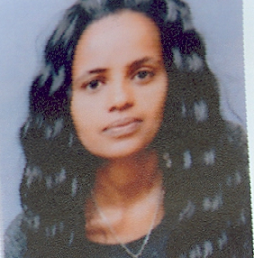 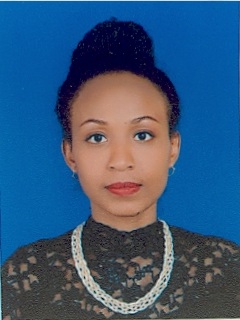 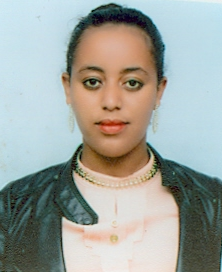 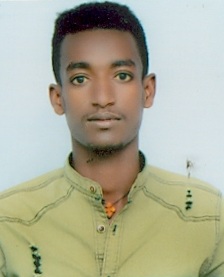 ዝጋለ አስማማው            ወይንሸት ባንቲገኝ            ኤልሳቤት ዮሐንስ            አበባ አይናለም እንጅባራ ቅርንጫፍ           እንጅባራ ቅርንጫፍ          ቢሾፍቱ ቅርንጫፍ           መቀሌ ዲስትሪክት  ሰክሪተሪ/ካሻር                    ፅዳት/ ተላላኪ               ኦፊስ አሲስታንት                ካሻር       እ.ኤ.አ መስከረም 1ቀን 2018   እ.ኤ.አ መስከረም1ቀን 2018   እ.ኤ.አ መስከረም1ቀን 2018  እ.ኤ.አ መስከረም1 ቀን 2018 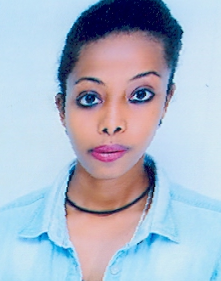 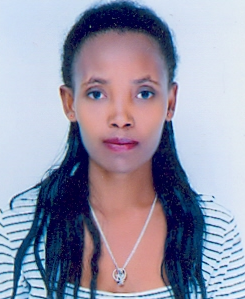                            ምህረት ስላሴ                ፅዮን ገዛኽኝ                                                                    ዲላ ቅርንጫፍ              ዲላ ቅርንጫፍ                                ካሻር                    ተላላኪ               uÖ<[ታ ¾}c“u~እ.ኤ.አ ከሐምሌ 1 ቀን 2018 ጀምሮ እስከመስከረም 30 ቀን 2018 ከድርጅቱ በጡረታ የተሰናበቱ ሰራተኞችየሺጌታ መኩሪያ                   አስቴር አዳነ               ኃይለሚካዔል አየለ           አሰለፈች ደስታ              ዋናው መ/ቤት              ምዕራብ አዲስ ዲስትሪክት       ምዕራብ አዲስ ዲስትሪክት     ማዕከላዊ አዲስ ዲስትሪክት                                         ሲኒየር አቶርኒ                       ኦፊስ አድሚንስትሬተር         ተላላኪ                  ኮሌክተርእ.ኤ.አ ሐምሌ 8 ቀን 2018    እ.ኤ.አ ሐምሌ 8 ቀን 2018     እ.ኤ.አ ሐምሌ 8 ቀን 2018   እ.ኤ.አ ነሐሴ 7 ቀን 2018  